Vadovaudamasi Lietuvos Respublikos vietos savivaldos įstatymo 16 straipsnio 2 dalies 40 punktu, 18 straipsnio 1 dalimi, Lietuvos Respublikos smulkiojo ir vidutinio verslo plėtros įstatymo 5, 6 ir 7 straipsniais ir atsižvelgdama į Biržų rajono savivaldybės smulkiojo ir vidutinio verslo plėtros programos valdymo komisijos 2019 m. gruodžio 9 d. pasiūlymą (protokolo Nr. E17-5), Biržų rajono  savivaldybės taryba n u s p r e n d ž i a:1. Patvirtinti Biržų rajono savivaldybės smulkiojo verslo plėtros programos nuostatus (pridedama).2. Pripažinti netekusiu galios Biržų rajono savivaldybės tarybos 2011 m. gruodžio 29 d. sprendimo Nr. T-299 „Dėl Biržų rajono savivaldybės smulkiojo ir vidutinio verslo plėtros programos nuostatų patvirtinimo“ 1 punktą.Savivaldybės meras             						             Vytas Jareckas                                            ParengėDaina Kolomakienė2019-12-11PATVIRTINTABiržų rajono savivaldybės tarybos2019 m. gruodžio 19 d. sprendimu Nr. T-278BIRŽŲ RAJONO SAVIVALDYBĖS SMULKIOJO VERSLO PLĖTROS PROGRAMOS NUOSTATAII SKYRIUSBENDROSIOS NUOSTATOS1. Biržų rajono savivaldybės smulkiojo verslo plėtros programos nuostatai (toliau – Nuostatai) reglamentuoja Biržų rajono savivaldybės (toliau – Savivaldybė) smulkiojo verslo subjektams teikiamos finansinės paramos (toliau – parama) priemones ir dydžius, paramos skyrimo reikalavimus, Biržų rajono savivaldybės smulkiojo verslo rėmimo  lėšų (toliau – paramos lėšos) administravimo tvarką, reikalavimus paramai gauti, paramos gavėjų atsakomybę ir paramos panaudojimo kontrolę. 2. Smulkiojo verslo rėmimo tikslas – sudaryti prielaidas verslo plėtrai Biržų rajone, skatinti naujų darbo vietų kūrimą, darbuotojų kvalifikacijos kėlimą.3. Paramos lėšas sudaro valstybės, Biržų rajono savivaldybės biudžeto (toliau – savivaldybės biudžetas), privačių rėmėjų lėšos. Paramos lėšos numatomos Savivaldybės strateginio veiklos plano Aplinkos apsaugos, verslo rėmimo ir žemės ūkio  plėtros programoje (programos Nr. 5) ir savivaldybės biudžete.  4. Nuostatai parengti vadovaujantis Lietuvos Respublikos smulkiojo ir vidutinio verslo plėtros įstatymu (toliau – Įstatymas).5. Parama skiriama smulkiojo verslo subjektams, kurių vykdoma veikla ir buveinė / deklaruota gyvenamoji vieta yra Biržų rajono savivaldybės teritorijoje, finansiškai remti.6. Pasiūlymus dėl paramos lėšų skyrimo teikia Biržų rajono savivaldybės smulkiojo ir vidutinio verslo plėtros programos valdymo komisija (toliau – Komisija), vadovaudamasi Savivaldybės tarybos patvirtintu Komisijos darbo reglamentu.  Komisijos sudėtį tvirtina ir keičia Savivaldybės taryba savo sprendimu.7. Teikiant paramą, prioritetas teikiamas savarankiškoms labai mažoms įmonėms ir  verslininkams, kurių darbuotojų skaičius neviršija 10 ir kurių finansiniai duomenys atitinka bent vieną iš šių sąlygų: verslininko metinės pajamos neviršija 2 mln. Eur, balanse nurodyto turto vertė neviršija 2 mln. Eur.8. Savivaldybė bendradarbiauja su Užimtumo tarnybos prie Lietuvos Respublikos socialinės apsaugos ir darbo ministerijos Panevėžio klientų aptarnavimo departamento Biržų skyriumi, įgyvendinančiu savarankiško užimtumo rėmimo, darbo vietų steigimo (pritaikymo) subsidijavimo ir remiamo įdarbinimo priemones, numatytas Lietuvos Respublikos užimtumo įstatyme. 9. Nuostatuose vartojamos sąvokos:9.1. smulkiojo verslo subjektas – maža įmonė, labai maža įmonė arba verslininkas, atitinkantys Įstatyme ir šiuose Nuostatuose nustatytas sąlygas; 9.2. paramos gavėjas – smulkiojo verslo subjektas, kuriam Komisija  nustato teisę į paramą;9.3. paramos teikėjas – Savivaldybė;9.4 paramos administratorius – Savivaldybės administracijos Strateginio planavimo ir turto valdymo skyrius; 9.5. verslo projektas – verslo idėjos įgyvendinimo planas, siekiant sukurti naują arba iš esmės patobulinti esamą produktą, paslaugą, įsteigti naujų darbo vietų ir uždirbti pelno;9.6. bendroji nereikšminga (de minimis) pagalba – bendruoju subsidijos ekvivalentu išreiškiama nereikšminga (de minimis) pagalba, ne didesnė kaip 200 000,00 Eur vienam ūkio subjektui per trejus finansinius metus, kaip apibrėžta 2013 m. gruodžio 18 d. Komisijos reglamente (ES) Nr. 1407/2013 dėl Sutarties dėl Europos Sąjungos veikimo 107 ir 108 straipsnių taikymo de minimis pagalbai (OL 2013 L 352, p.1) (toliau – Reglamentas (ES) Nr. 1047/2013). Visa parama, kuri yra teikiama pagal Nuostatus, yra prilyginama nereikšmingai (de minimis) valstybės pagalbai;9.7. pagalbos teikėjas – valstybės valdymo ar savivaldybės institucija arba kitas juridinis asmuo, teikiantys valstybės pagalbą arba nereikšmingą (de minimis) pagalbą;9.8. su nereikšmingos (de minimis) pagalbos gavėju susiję asmenys – fiziniai ar juridiniai asmenys, kitos organizacijos ar jų padaliniai, kartu su nereikšmingos (de minimis) pagalbos gavėjais sudarantys vieną ūkio subjektą, kaip apibrėžta Reglamente (ES) Nr. 1407/2013, Reglamente (ES) Nr. 104/2013 ir Reglamente (ES) Nr. 717/2014. Visi ūkio subjektai, kurie teisiškai ar de facto yra kontroliuojami to paties subjekto, laikomi vienu subjektu;9.9. kitos sąvokos suprantamos taip, kaip apibrėžtos Lietuvos Respublikos ir Europos Sąjungos teisės aktuose. II SKYRIUSPARAMOS ADMINISTRATORIAUS FUNKCIJOS10. Paramos administratorius vykdo šias funkcijas:10.1. teikia smulkiojo verslo subjektams informaciją apie pasinaudojimo paramos lėšomis galimybes;10.2. rengia paramos teikimo sutarčių projektus;10.3. priima ir patikrina smulkiojo verslo subjektų pateiktus paramai gauti dokumentus ir teikia juos Komisijai;10.4. vadovaudamasis Komisijos protokoliniais sprendimais, organizuoja potencialių paramos gavėjų konkursus ir teikia Komisijai svarstyti; 	10.5. vertina paramos gavėjo veiklą ir kontroliuoja sutarties sąlygų įvykdymą; 10.6. teikia Komisijai apsvarstyti ir Savivaldybės administracijos direktoriui tvirtinti  metinį paramos lėšų panaudojimo planą, nurodant siūlomus smulkiojo verslo rėmimo prioritetus, keliamus tikslus, tikslų pasiekimo vertinimo rodiklius;  10.7. rengia Savivaldybės administracijos direktoriaus įsakymų projektus dėl paramos skyrimo smulkiojo verslo subjektams;10.8. teikia Komisijai tvirtinti metinę paramos lėšų panaudojimo ataskaitą.III SKYRIUSFINANSINĖS PARAMOS TEIKIMAS11. Finansinės paramos priemonės ir maksimalūs paramos dydžiai vienam paramos gavėjui: 12. Tas pats paramos gavėjas kiekviena iš paramos priemonių gali pasinaudoti tik po vieną kartą per trejus metus.13. Nuostatų 11.1, 11.2 papunkčiuose nurodyta parama skiriama verslo subjektams, veikiantiems ne ilgiau nei 3 metus.14. Prašymas iš dalies padengti Nuostatų 11.1‒11.3 papunkčiuose nurodytų paramos priemonių išlaidas turi būti pateiktas ne vėliau kaip per devynis mėnesius nuo išlaidų atsiradimo dienos.15. Pagal Nuostatų 11.4 papunktyje nurodytas priemones parama teikiama smulkiojo verslo subjektams, atrinktiems Verslo projektų konkurso būdu pagal Komisijos nustatytus vertinimo kriterijus. Konkurso nugalėtojai įgyja teisę pasinaudoti ir Nuostatų                                    11.2‒11.3 papunkčiuose nurodytomis priemonėmis.IV SKYRIUSTEISĖ GAUTI FINANSINĘ PARAMĄ	16. Parama teikiama paramos gavėjams, veikiantiems gamybos ir paslaugų srityje.	17. Parama neteikiama smulkiojo verslo subjektams, kurie verčiasi tokia veikla: alkoholinių gėrimų gamyba; tabako gaminių gamyba; mažmenine, didmenine, komisine prekyba; finansiniu tarpininkavimu; draudimo veikla ir pensijų lėšų kaupimu; nekilnojamojo turto operacijomis; konsultacine veikla, išskyrus buhalterines paslaugas; teisine veikla; azartinių lošimų ir lažybų organizavimo veikla.	18. Parama teikiama, jei jos pageidaujantys smulkiojo verslo subjektai atitinka tokius reikalavimus:18.1. yra registruoti ar deklaravę gyvenamąją vietą Biržų rajono savivaldybės teritorijoje; 18.2. nėra padarę ekonominio pobūdžio pažeidimų (apie ekonominio pobūdžio pažeidimų padarymą arba nepadarymą deklaruoja pildydami nustatytos formos anketą);18.3. nėra bankrutavę ar bankrutuojantys ir (ar) nevykdo restruktūrizacijos;18.4. nekontroliuoja akcijų kitose įmonėse; 19. Į Nuostatų 11.4 papunktyje nurodytą paramą pretenduojančių smulkiojo verslo subjektų paraiškos vertinamos atsižvelgiant į šiuos kriterijus: verslo idėjos originalumą (kuriamas naujas, inovatyvus produktas / paslauga, įsigyjama nauja kompiuterinė, programinė įranga, sukuriama internetinės svetainė), sukuriamų naujų darbo vietų skaičių (sukuriama darbo vieta ne tik sau, bet ir kitiems asmenims), paties paraiškos teikėjo prisidėjimas savo lėšomis prie įgyvendinamo projekto.20. Paramos priemonėms, nustatytoms Nuostatų 11.4 papunktyje, įgyvendinti reikalingas apklausas ar konkurso pradžią ir sąlygas nustato Komisija protokoliniu sprendimu ir apie tai skelbia vietinėje spaudoje ir Savivaldybės interneto svetainėje. Skelbime nurodomos datos, kada turi būti pateikiamos ir kada bus svarstomos paraiškos.V SKYRIUSDOKUMENTAI, REIKALINGI FINANSINEI PARAMAI GAUTI21. Smulkiojo verslo subjektai, norintys gauti paramą, Komisijai pateikia nustatytos formos paraišką (paraiškos forma pridedama) ir paramos priemonės finansavimui reikalingus dokumentus. 	22. Paramos, nurodytos šių Nuostatų 11.4 papunktyje, gavimas ir šalių įsipareigojimai, susiję su šios paramos teikimu ir naudojimu, nustatomi dvišalėse paramos sutartyse, kurios sudaromos tarp paramos gavėjo ir Savivaldybės.	23. Savivaldybei, pasirašančiai paramos sutartį, atstovauja Savivaldybės administracijos direktorius.VI SKYRIUSFINANSINĖS PARAMOS SKYRIMAS	24. Parama skiriama Savivaldybės administracijos direktoriaus įsakymu.25. Paramos lėšų finansinę apskaitą tvarko Savivaldybės administracijos Buhalterinės apskaitos skyrius.26. Nuostatų 11.1–11.3 papunkčiuose nurodytų paramos priemonių finansavimas skiriamas išlaidų kompensavimo būdu, paramos gavėjui pateikus išlaidas pagrindžiančius dokumentus.27. Nuostatų 11.4 papunktyje nurodytoms paramos priemonėms finansavimas skiriamas kompensuojant išlaidas, kurios buvo patirtos priemonės konkurso vykdymo metais. Šios priemonės tinkamos finansuoti išlaidos yra išlaidos, reikalingos verslo planui parengti, kompiuterinėms, skaitmeninėms programoms įsigyti, interneto svetainei sukurti.28. Nuostatų 11.5 papunktyje nurodytai paramos priemonei skiriama negrąžintina subsidija už įsteigtas naujas darbo vietas bedarbiams, paramos gavėjui pateikus Vietinių užimtumo iniciatyvų projekto įgyvendinimo sutarties, Materialinių ir teisinių sąlygų sukurtai naujai darbo vietai sudarymo akto kopijas bei duomenis apie sudarytas neterminuotas darbo sutartis.VII SKYRIUS PARAMOS GAVĖJŲ ATSAKOMYBĖ IR JŲ VEIKLOS KONTROLĖ29. Jei prieš skiriant paramą ar po faktinio paramos skyrimo paaiškėja, kad smulkiojo verslo subjektas buvo padaręs ekonominio pobūdžio pažeidimų, administratorius turi teisę kreiptis į Komisiją su prašymu nebeskirti paramos ar reikalauti grąžinti paskirtą paramą.30. Nuostatų 11.4 papunktyje nurodytos Paramos gavėjas privalo sudaryti paramos sutartį per du mėnesius nuo dienos, kada įvyko Komisijos posėdis, kuriame buvo nuspręsta skirti paramą paramos gavėjui. Priešingu atveju, parama neskiriama.31. Nuostatų 11.4 papunktyje nurodytos Paramos gavėjas privalo:31.1. vykdyti verslo projekte numatytą veiklą ne trumpiau kaip 24 mėn. nuo sutarties įsigaliojimo dienos;31.2. paramos lėšas naudoti tik verslo projekto sąmatoje numatytoms veikloms finansuoti;31.3. pateikti paramos administratoriui tarpines ir metines finansinės būklės ir veiklos rezultatų ataskaitas, kitus paramos administratoriaus reikalaujamus dokumentus, reikalingus paramos gavėjo veiklai ir tinkamam paramos panaudojimui įvertinti. 32. Nuostatų 11.4 papunktyje nurodytos Paramos gavėjui nevykdant sutarties sąlygų arba jas vykdant netinkamai, paramos gavėjas praranda teisę į paramą ir per 30 darbo dienų nuo Savivaldybės pateikto įspėjimo raštu privalo ją grąžinti: 32.1. neįvykdęs sutartyje numatytų įsipareigojimų ir nutraukęs veiklą pirmaisiais metais po sutarties pasirašymo, privalo grąžinti 80 proc. gautos paramos;32.2. nutraukęs veiklą antraisiais metais po sutarties pasirašymo, privalo grąžinti 50 proc. gautos paramos. Jei per nustatytą laikotarpį paramos lėšos negrąžinamos, jos išieškomos Lietuvos Respublikos įstatymų numatyta tvarka.33. Kaip sutarties šalys laikosi sutartyje prisiimtų įsipareigojimų, turi teisę kontroliuoti paramos administratorius,  Komisijos nariai ir  Savivaldybės kontrolieriaus tarnyba.VIII SKYRIUSDE MINIMIS PAGALBA34. Pagal Reglamentą (ES) Nr. 1407/2013 maksimali de minimis pagalbos suma vienam ūkio subjektui per 3 mokestinių metų laikotarpį (per einamuosius ir 2 ankstesnius mokestinius metus) gali siekti ne daugiau kaip 200 000,00 Eur, o įmonėms, vykdančioms krovinių vežimo keliais veiklą, – ne daugiau nei 100 000,00 Eur. Maksimali teiktinos pagalbos suma gali būti skiriama vienam ūkio subjektui, kurį gali sudaryti ir keli ūkio subjektai. Jei dvi įmonės susijungia arba viena įgyja kitą, atsižvelgiama į ankstesnę de minimis pagalbą, suteiktą bet kuriai iš susijungiančių įmonių. 35. Kriterijai, kuriais remiantis yra nustatoma, ar ūkio subjektui teikiama parama gali būti laikoma valstybės pagalba:35.1. parama teikiama valstybės narės iš jos išteklių;35.2. teikiama parama palaiko tam tikrus ūkio subjektus arba tam tikrų prekių gamybą ir suteikia išskirtinę ekonominę naudą;35.3. teikiama parama iškraipo arba gali iškraipyti konkurenciją;35.4. teikiama parama daro poveikį valstybių narių tarpusavio prekybai. 36. 2013 m. gruodžio 18 d. Komisijos reglamentas (ES) Nr. 1407/2013 netaikomas:36.1. pagalbai įmonėms, veikiančioms žuvininkystės ir akvakultūros sektoriuje;36.2. pagalbai įmonėms, vykdančioms pirminės žemės ūkio produktų gamybos veiklą;36.3. pagalbai įmonėms, veikiančioms žemės ūkio produktų perdirbimo ir prekybos sektoriuje, kai pagalbos dydis nustatomas pagal pirminių gamintojų įsigytų arba atitinkamų įmonių rinkai pateiktų produktų kainą arba kiekį;36.4. pagalbai įmonėms, veikiančioms žemės ūkio produktų perdirbimo ir prekybos sektoriuje, kai pagalba priklauso nuo to, ar bus iš dalies arba visa perduota pirminiams gamintojams;36.5. pagalbai su eksportu susijusiai veiklai (išskyrus dalyvavimą prekybos mugėse) trečiosiose šalyse arba valstybėse narėse;36.6. pagalbai, kuri priklauso nuo to, ar daugiau vartojama vietinių nei importuotų prekių (sudarant palankesnes sąlygas vietinėms prekėms, palyginti su importuojamomis). IX SKYRIUSKITOS NUOSTATOS37. Komisijos nariai, susipažinę su pareiškėjų sąrašu, turi nusišalinti nuo paramos skyrimo svarstymo, jeigu gali iškilti interesų konfliktas.38. Tai, kas nereglamentuota Nuostatuose, sprendžiama taip, kaip numatyta Europos Sąjungos ir Lietuvos Respublikos teisės aktuose.39. Nuostatai keičiami, pildomi, naikinami ar stabdomas jų galiojimas Savivaldybės tarybos sprendimu. ________________ Biržų rajono savivaldybės                                                                                         	smulkiojo verslo plėtros                                                                                        programos tvarkos aprašopriedas___________________________________________________________________(pareiškėjas)PARAIŠKA BIRŽŲ RAJONO SAVIVALDYBĖS SMULKIOJO VERSLO PLĖTROS PROGRAMOS PARAMAI GAUTI_______________________(data)10. 9.4–9.6 eilutėse nurodytų priemonių aprašymas (užpildykite, jei kreipiatės dėl šių paramos priemonių):11. Informacija apie 9.7 eilutėje nurodytos priemonės naujai įsteigtas darbo vietas (užpildykite, jei kreipiatės dėl šios paramos priemonės):13. Tvirtinu, kad visi šioje paraiškoje pateikti duomenys yra teisingi.––––––––––––––––––––                        ––––––––––––––––––                ––––––––––––––––(pareigos)		                                         (parašas) 	               		        (vardas ir pavardė)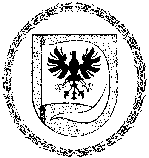 BIRŽŲ RAJONO SAVIVALDYBĖS TARYBASPRENDIMASDĖL BIRŽŲ RAJONO SAVIVALDYBĖS SMULKIOJO VERSLO PLĖTROS PROGRAMOS NUOSTATŲ PATVIRTINIMO2019 m. gruodžio 19 d. Nr. T-278BiržaiEil.Nr.Finansinės paramos formosMaksimalus paramos dydis vienam paramos gavėjui11.1.Dalyvavimo parodoje išlaidų dalinis padengimas – kai Savivaldybė iš paramos lėšų padengia parodoje dalyvavusio ir savo produkciją (teikiamas paslaugas) pristačiusio paramos gavėjo išlaidų (registracijos mokesčiui, tuščio arba įrengto stendo ploto nuomai, stendo dizainui ir įrangai) dalįiki 300 Eur11.2. Išlaidų paramos gavėjui, jo darbuotojams konsultuoti ir mokyti padengimas 50 proc. patirtų išlaidų, bet ne daugiau kaip 300 Eur11.3.Įregistruotų naujų įmonių pradinių steigimosi išlaidų (valstybės nustatytų mokesčių: Registrų centro ir notarų biuro) dalinis padengimas  iki 100 Eur11.4.Verslo projektų (naujų, pažangesnių technologijų diegimo verslo planų rengimo, kompiuterinių, skaitmeninių programų įsigijimo, verslo subjekto interneto svetainės sukūrimo) dalinis finansavimasiki 1000 Eur vienam verslo subjektui 11.5.Įmonėms, parengusioms ir įgyvendinančioms vietinių užimtumo iniciatyvų (VUI) projektus tikslinėse teritorijose ir steigiančioms naujas darbo vietas bedarbiams po 100 Eur už kiekvieną įsteigtą darbo vietą (parama skiriama už pirmuosius projekto įgyvendinimo metus,  gavus projektui finansavimą ir įdarbinus bedarbius), bet ne daugiau, kaip 500 Eur vienam verslo subjektui.1. Pavadinimas2. Vadovo vardas, pavardė3. Ekonominės veiklos rūšies kodas (EVRK)4. Įmonės rekvizitaikodaskodas4. Įmonės rekvizitaiadresasadresas4. Įmonės rekvizitaitel.tel.4. Įmonės rekvizitaiel. p. el. p. 4. Įmonės rekvizitaiatsiskaitomoji sąskaitaatsiskaitomoji sąskaita5. Informacija apie pareiškėją   maža įmonė (iki 50 darbuotojų)  maža įmonė (iki 50 darbuotojų)  maža įmonė (iki 50 darbuotojų)  maža įmonė (iki 50 darbuotojų)  maža įmonė (iki 50 darbuotojų)5. Informacija apie pareiškėją  labai maža įmonė (iki 10 darbuotojų) labai maža įmonė (iki 10 darbuotojų) labai maža įmonė (iki 10 darbuotojų) labai maža įmonė (iki 10 darbuotojų) labai maža įmonė (iki 10 darbuotojų)5. Informacija apie pareiškėją  verslininkas (iki 10 darbuotojų) verslininkas (iki 10 darbuotojų) verslininkas (iki 10 darbuotojų) verslininkas (iki 10 darbuotojų) verslininkas (iki 10 darbuotojų)6. Įmonės veiklos pradžia(metai, mėnuo)7. Vidutinis metų sąrašinis darbuotojų skaičius, paskirstytas ketvirčiais7. Vidutinis metų sąrašinis darbuotojų skaičius, paskirstytas ketvirčiaisPraėję metai(20......m.)Praėję metai(20......m.)Einamieji metai(20...... m.)Einamieji metai(20...... m.)I ketvirtisI ketvirtisII ketvirtisII ketvirtisIII ketvirtisIII ketvirtisIV ketvirtisIV ketvirtis8. Pagrindinė įmonės veikla (gaminami produktai, teikiamos paslaugos)8. Pagrindinė įmonės veikla (gaminami produktai, teikiamos paslaugos)8. Pagrindinė įmonės veikla (gaminami produktai, teikiamos paslaugos)8. Pagrindinė įmonės veikla (gaminami produktai, teikiamos paslaugos)8. Pagrindinė įmonės veikla (gaminami produktai, teikiamos paslaugos)8. Pagrindinė įmonės veikla (gaminami produktai, teikiamos paslaugos)9. Prašomos lėšos šioms priemonėms finansuoti:9. Prašomos lėšos šioms priemonėms finansuoti:9. Prašomos lėšos šioms priemonėms finansuoti:9. Prašomos lėšos šioms priemonėms finansuoti:9. Prašomos lėšos šioms priemonėms finansuoti:Pažymėkite (x)9.1. Dalyvavimo parodoje išlaidų dalinis padengimas  9.1. Dalyvavimo parodoje išlaidų dalinis padengimas  9.1. Dalyvavimo parodoje išlaidų dalinis padengimas  9.1. Dalyvavimo parodoje išlaidų dalinis padengimas  9.1. Dalyvavimo parodoje išlaidų dalinis padengimas  9.2 Išlaidų darbuotojams konsultuoti ir mokyti dalinis padengimas 9.2 Išlaidų darbuotojams konsultuoti ir mokyti dalinis padengimas 9.2 Išlaidų darbuotojams konsultuoti ir mokyti dalinis padengimas 9.2 Išlaidų darbuotojams konsultuoti ir mokyti dalinis padengimas 9.2 Išlaidų darbuotojams konsultuoti ir mokyti dalinis padengimas 9.3. Įregistruotos naujos įmonės pradinių steigimosi išlaidų (valstybės nustatytų mokesčių: Registrų centro ir notarų biuro) dalinis padengimas  9.3. Įregistruotos naujos įmonės pradinių steigimosi išlaidų (valstybės nustatytų mokesčių: Registrų centro ir notarų biuro) dalinis padengimas  9.3. Įregistruotos naujos įmonės pradinių steigimosi išlaidų (valstybės nustatytų mokesčių: Registrų centro ir notarų biuro) dalinis padengimas  9.3. Įregistruotos naujos įmonės pradinių steigimosi išlaidų (valstybės nustatytų mokesčių: Registrų centro ir notarų biuro) dalinis padengimas  9.3. Įregistruotos naujos įmonės pradinių steigimosi išlaidų (valstybės nustatytų mokesčių: Registrų centro ir notarų biuro) dalinis padengimas  9.4. Naujų, pažangesnių technologijų diegimo verslo plano rengimas  9.4. Naujų, pažangesnių technologijų diegimo verslo plano rengimas  9.4. Naujų, pažangesnių technologijų diegimo verslo plano rengimas  9.4. Naujų, pažangesnių technologijų diegimo verslo plano rengimas  9.4. Naujų, pažangesnių technologijų diegimo verslo plano rengimas  9.5. Kompiuterinės, skaitmeninės programos įsigijimas9.5. Kompiuterinės, skaitmeninės programos įsigijimas9.5. Kompiuterinės, skaitmeninės programos įsigijimas9.5. Kompiuterinės, skaitmeninės programos įsigijimas9.5. Kompiuterinės, skaitmeninės programos įsigijimas9.6. Interneto svetainės sukūrimas9.6. Interneto svetainės sukūrimas9.6. Interneto svetainės sukūrimas9.6. Interneto svetainės sukūrimas9.6. Interneto svetainės sukūrimas9.7. Naujų darbo vietų bedarbiams steigimas (VUI projektas)9.7. Naujų darbo vietų bedarbiams steigimas (VUI projektas)9.7. Naujų darbo vietų bedarbiams steigimas (VUI projektas)9.7. Naujų darbo vietų bedarbiams steigimas (VUI projektas)9.7. Naujų darbo vietų bedarbiams steigimas (VUI projektas)Prašoma finansuoti suma, Eur:Prašoma finansuoti suma, Eur:Prašoma finansuoti suma, Eur:Prašoma finansuoti suma, Eur:Prašoma finansuoti suma, Eur:Darbo sutarties Nr. ir dataĮdarbinto darbuotojo vardas, pavardėPareigų pavadinimas12. Pridedami dokumentai12. Pridedami dokumentai12. Pridedami dokumentaiEil. Nr.Dokumentų pavadinimasLapų skaičius1.Pareiškėjo registravimo dokumento kopija2.Juridinio asmens steigimo dokumentų (pvz., įstatai, nuostatai, statutas) kopija/ fizinio asmens tapatybės dokumento kopija3.Fizinio asmens verslo liudijimo arba individualios veiklos pažymėjimo kopija4.Patirtas išlaidas pagrindžiantys dokumentai 5.Patirtų išlaidų apmokėjimą patvirtinančių dokumentų kopijos